МУНИЦИПАЛЬНОЕ БЮДЖЕТНОЕ ОБЩЕОБРАЗОВАТЕЛЬНОЕ УЧРЕЖДЕНИЕ ЗАКУЛЕЙСКАЯ СРЕДНЯЯ ОБЩЕОБРАЗОВАТЕЛЬНАЯ ШКОЛАИНСТРУКЦИЯ ПО ОХРАНЕ ТРУДА № ИОТ-4ДЛЯ ВОДИТЕЛЯс. Закулей, 2022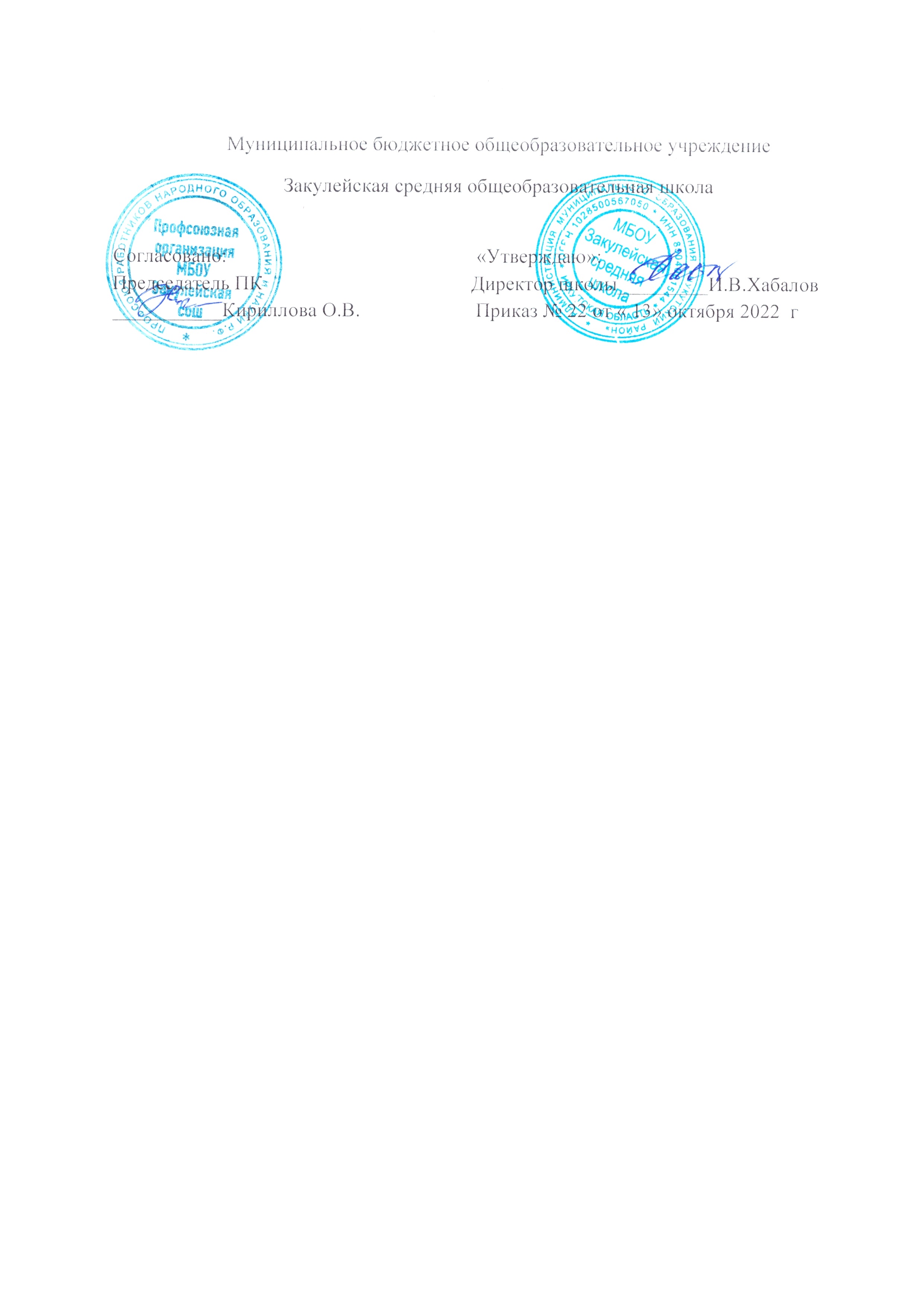 Инструкция по охране труда № ИОТ-4для водителя1. Общие требования охраны трудаНастоящая Инструкция предусматривает основные требования по охране труда для водителя организации. Водителю необходимо выполнять свои обязанности в соответствии с требованиями настоящей Инструкции.Водитель может быть допущен к самостоятельной работе только после прохождения обучения и проверки знания требований охраны труда, инструктажей по пожарной безопасности и при отсутствии медицинских противопоказаний к выполняемым работам.Водитель должен:применять безопасные приемы выполнения работ;проходить медицинские осмотры в установленном порядке;знать местоположение медицинской аптечки;уметь оказывать первую помощь пострадавшим;знать местоположение первичных средств пожаротушения и уметь пользоваться ими.Водитель обязан соблюдать действующие в организации Правила внутреннего трудового распорядка и графики работы, которыми предусматриваются время начала и окончания работы, перерывы для отдыха и питания, порядок предоставления дней отдыха, чередование смен, а также установленные работодателем режимы труда и отдыха.Основными опасными и вредными производственными факторами на рабочем месте водителя являются:движущиеся и вращающиеся детали и узлы транспортного средства;горячие поверхности двигателя, системы охлаждения, глушителя и т.п.;острые части инструментов и приспособлений при осуществлении технического обслуживания транспортных средств;перемещаемые (перевозимые) грузы;отработанные газы в результате сгорания горюче-смазочных материалов;столкновение с другим транспортным средством.К основным профессиональным рискам и опасностям, присутствующим на рабочем месте водителя, относятся:опасность травмирования движущимися и вращающимися деталями транспорта, острыми частями инструментов и приспособлений при осуществлении технического обслуживания транспорта, а также перемещаемым грузом и другими падающими предметами;опасность получения термического ожога при контакте с поверхностями элементов транспортного средства, имеющими высокую температуру;опасность негативного воздействия на организм работника паров отработанных газов;опасность попадания в ДТП;опасность возникновения пожара.Водитель организации обеспечивается спецодеждой, спецобувью и другими средствами индивидуальной защиты в соответствии с действующими правилами и нормами обеспечения работников средствами индивидуальной защиты на основании локальных актов работодателя.Водитель должен немедленно извещать непосредственного руководителя о любой ситуации, угрожающей жизни и здоровью людей, о каждом происшедшем несчастном случае, микроповреждении (микротравме) или об ухудшении состояния своего здоровья, а также обо всех обнаруженных недостатках в организации условий и охраны труда.При обнаружении в зоне работы несоответствий требованиям охраны труда (неисправность оборудования, приборов, нарушение производственной санитарии и т.д.) необходимо принять меры к их устранению. До устранения нарушений работы прекратить.Для сохранения здоровья работник должен соблюдать правила личной гигиены:перед каждым приемом пищи мыть руки теплой водой с мылом;для питья употреблять воду из установленных источников (диспенсеров, чайников);курить и принимать пищу только в специально отведенных для этих целей местах;оставлять верхнюю одежду в гардеробе при посещении мест питания или медпункта.Лица, виновные в нарушении правил и норм охраны труда, пожарной и электробезопасности, могут быть привлечены к ответственности в соответствии с действующим законодательством РФ и правилами внутреннего трудового распорядка.2. Требования охраны труда перед началом работыВнешним осмотром убедиться в исправности и надеть специальную одежду, застегнуть ее на все пуговицы, не оставляя свисающих и развевающихся концов, не закалывая ее булавками и иглами. Не держать в карманах острые и бьющиеся предметы.Внешним осмотром убедиться в исправности транспортного средства и проверить:техническое состояние транспорта, обращая особое внимание на исправность шин, тормозной системы, системы управления, приборов освещения и сигнализации, стеклоочистители, правильную установку зеркала заднего вида, чистоту и видимость номерных знаков и дублирующих их надписей, отсутствие подтекания топлива, масла и воды;давление воздуха в шинах в соответствии с нормами;наличие исправного инструмента и приспособлений;наличие медицинской аптечки оказания первой помощи;наличие средств пожаротушения;заправку транспортного средства топливом, маслом, тормозной жидкостью и уровень электролита в аккумуляторной батарее.После запуска или прогрева двигателя необходимо проверить на ходу работу рулевого управления и тормозов, работу стоп-сигнала, поворотов, освещения, а также звуковой сигнал.В случае обнаружения неисправностей транспортного средства работы прекратить до полного их устранения и сообщить об этом непосредственному руководителю.При работе с бензином необходимо соблюдать следующие правила:операции по заправке автомобиля, а также по сливу топлива из топливозаправщика производить механизированным способом, находясь с наветренной стороны транспорта;продувку бензосистемы производить насосом;заправлять транспорт только после полной остановки двигателя;в случае попадания бензина в глаза немедленно обратиться за медицинской помощью.3. Требование охраны труда во время работыВодитель должен выполнять только ту работу, по которой он прошел обучение, к которой имеет допуск, которая входит в его должностные обязанности и поручена непосредственным руководителем.Работу не допускается передавать и поручать необученным и посторонним лицам.Перед началом движения с места остановки (стоянки) или перед выездом из гаража, убедиться, что это безопасно для окружающих, подать предупредительный сигнал.Водитель должен быть внимательным и осторожным при движении задним ходом. При недостаточной обзорности следует воспользоваться помощью второго лица.Перевозка людей допускается только в кабине транспортного средства с пристегнутыми ремнями безопасности. Не допускается перевозка пассажиров вне салона транспортного средства (на крыше, на багажнике, на капоте, на подножке и т.д.).Перед началом движения при перевозке людей на транспорте необходимо убедиться в том, что двери транспортного средства закрыты, пассажиры пристегнуты.Скорость движения необходимо выбирать с учетом дорожных условий, видимости и обзорности, интенсивности и характера движения транспортных средств и пешеходов, особенностей и состояния управляемого транспорта.При управлении транспортным средством необходимо знать и соблюдать Правила дорожного движения, выполнять требования сигналов светофоров, распоряжения регулировщиков дорожного движения.Оставлять транспортное средство разрешается только после принятия мер, исключающих риск его самопроизвольного движения во время отсутствия водителя.Водителю запрещается:управлять автомобилем в состоянии алкогольного или наркотического опьянения;выезжать в болезненном состоянии или при такой степени утомления, которая может повлиять на безопасность движения;передавать управление транспортом посторонним лицам;протирать элементы и механизмы транспортного средства ветошью, смоченной бензином, курить в непосредственной близости от питающих элементов и топливных баков;проводить ремонт и наладку без остановки двигателя;совершать резкие торможения и повороты, если они не вызваны обстановкой на дороге или соображениями безопасности;в темное время суток или в условиях недостаточной видимости (в том числе в тоннелях) двигаться с выключенными фарами и без габаритных огней;курить и использовать открытый огонь при заправке автомобиля топливом.При вынужденной остановке на обочине или проезжей части дороги для проведения ремонта необходимо выставить позади транспортного средства знак аварийной остановки.Работы, связанные с заменой и перестановкой шин, выполняются только после установки транспорта на подъемник.Демонтаж шины с диска колеса необходимо осуществлять при помощи съемника, накачивать шины следует после установки их в предохранительное устройство. При ремонте транспорта на линии необходимо соблюдать следующие меры предосторожности: съехать на обочину дороги, включить аварийную сигнализацию, установить знак аварийной остановки, остановить транспорт с помощью тормозной системы, включить первую передачу, подложить под колеса противооткатные упоры. При работе под транспортом на обочине необходимо находиться с противоположной стороны проезжей части.При ремонте транспорта на специальном посту технического обслуживания или в гараже следует содержать рабочее место в чистоте и не загромождать его посторонними предметами. Сливать масло и воду разрешается только в специальную тару.Подъем транспортного средства домкратом производится без перекосов (домкрат должен стоять вертикально, опираться на грунт всей плоскостью подошвы, головка домкрата должна упираться всей плоскостью в ось или в специально фиксированное место, при мягком грунте под домкрат подложить доску, под остальные колеса подложить упорные башмаки).Открывать крышку радиатора только после охлаждения двигателя, остерегаясь ожогов.Заправка транспорта топливом допускается только механизированным способом. Водитель при этом должен находиться с наветренной стороны.Требования охраны труда при работе с инструментом:рукоятки ручного инструмента должны быть гладко обработаны, не иметь трещин, заусенцев и других повреждений, иметь по всей длине в сечении овальную форму и обеспечивать эксплуатационную прочность и надежность в работе;рукоятки должны быть надежно насажены на инструмент;в работе допускается использование только исправных, поверенных инструментов и приспособлений, применять их необходимо только по прямому назначению; не удлинять гаечные ключи присоединением другого ключа или трубы;не ударять молотком по гаечному или разводному ключу;не подкладывать металлические пластины между гайкой (болтом) и зевом ключа;не отвертывать гайки и болты с помощью зубила и молотка;не переносить инструмент в карманах спецодежды, для переноса инструмента необходимо пользоваться специальными ящиками или сумками.При участии в погрузочно-разгрузочных работах:водителю и пассажирам необходимо покинуть автомобиль;прочно закреплять груз, исключая риск его смещения, падения, волочения во избежание опасности травмирования пешеходов и других участников движения;обеспечивать укладку груза так, чтобы он не ограничивал обзорность, не закрывал осветительные приборы, стоп-сигналы, указатели поворотов и номерные знаки;обеспечивать устойчивое размещение грузов, исключающее риск его падения;разгружать транспортное средства только после его полной остановки;перед подъемом и опусканием груза убедиться в безопасности мест подъема и перемещения груза, а также в том, что под грузом не находятся люди.При перемещении грузов вручную не допускается превышение норм переноса тяжестей: для мужчин – не более 50 кг разовый подъем без перемещения; подъем и перемещение грузов не более 30 кг при чередовании с другой работой (до 2 раз в час) и не более 15 кг постоянно в течение смены;для женщин – не более 15 кг разовый подъем без перемещения; подъем и перемещение грузов не более 10 кг при чередовании с другой работой (до 2 раз в час) и не более 7 кг постоянно в течение смены.Требования охраны труда при направлении в дальние рейсы (командировки):перевозить людей только в кабине транспорта с пристегнутыми ремнями безопасности;соблюдать Правила дорожного движения, выполнять требования сигналов светофоров, распоряжения регулировщиков дорожного движения;осуществлять управление транспортным средством с учетом скоростного режима;при остановке транспорта исключить риск его самопроизвольного движения;в случае вынужденной остановки выставить позади транспорта аварийный знак;при нахождении на проезжей части или обочине в темное время суток либо в условиях ограниченной видимости водитель должен быть одет в куртку или жилет с полосами световозвращающего материала;при передвижении по неосвещенным участкам дороги в темное время суток или в других условиях недостаточной видимости – включить фары и габаритные огни;при обнаружении мелких неисправностей оборудования или приборов водителю следует остановить транспорт и принять меры к их устранению собственными силами, случае обнаружения других нарушений требований охраны труда – транспортное средство необходимо доставить в ближайшую ремонтно-механическую мастерскую;при накачивании или подкачивании в дорожных условиях снятого колеса необходимо в окно диска колеса установить предохранительную вилку соответствующей длины или положить колесо замочным кольцом вниз во избежание его скатывания;не пользоваться телефоном, не оборудованным техническим устройством, позволяющим вести переговоры без использования рук;не привлекать к ремонту транспорта на линии посторонних лиц;не оставлять без присмотра транспорт с работающим двигателем;не производить работы в темное время суток без достаточного освещения.Меры личной предосторожности при перемещении по территории организации:пользуйтесь только установленными проходами и переходами;не останавливайтесь в зоне движения транспортных средств;держитесь за поручни и не спешите по перемещении по лестничным маршам;смотрите под ноги во избежание поскальзывания или спотыкания;не наступайте на лежащие на земле провода и кабели;соблюдайте особую осторожность при перемещении в зоне расположения смотровых ям и других технологических отверстий в полах производственных помещений.4. Требования охраны труда в аварийных ситуацияхВ работе водителя возможно возникновение следующих аварийных ситуаций:повреждения и дефекты в конструкции автомобиля и другие технические проблемы по причине физического износа, перегрузки, неправильной эксплуатации;возникновение короткого замыкания в электрооборудовании и приборах по причине нарушения изоляции проводов, неисправности в их токоведущих частях, а также при нарушении требований безопасности при работе с ними;травмирование работника в результате ДТП, вследствие нарушения требований охраны труда или пренебрежения мерами личной предосторожности;возникновение очагов пожара по причине нарушения правил пожарной безопасности.При возникновении любой аварийной обстановки известить своего непосредственного руководителя любым доступным способом лично или через коллег, принять меры к оповещению об опасности окружающих людей и, при необходимости, их эвакуации в безопасное место, принять меры по локализации аварии.В случае возгорания или появлении признаков возгорания следует остановить двигатель транспорта, сообщить непосредственному руководителю, вызвать пожарную охрану по телефону 101, 01, по возможности принять меры к спасению людей и тушению пожара.При поражении электрическим током пострадавшего необходимо освободить от действия поражающего фактора, оказать ему первую помощь в зависимости от полученных повреждений, сообщить непосредственному руководителю и вызвать скорую помощь по телефону 103, 03.При несчастном случае, микротравме необходимо оказать пострадавшему первую помощь в зависимости от его состояния (остановить кровотечение, наложить повязки и шины и т.д.), оповестить своего непосредственного руководителя, вызвать скорую помощь и принять меры к сохранению до начала расследования обстановки на рабочем месте на момент возникновения аварии без изменений, если это не создаст угрозу для работающих и не приведет к распространению аварии.В случае обнаружения какой-либо неисправности, нарушающей нормальный режим функционирования организации, все работы необходимо остановить. Сообщить об этом непосредственному руководителю, не приступать к работе до устранения неисправностей.5. Требования охраны труда по окончании работыПосле возвращения с линии совместно с техническим персоналом проверить транспортное средство. При необходимости составить заявку на текущий ремонт с перечнем неисправностей, подлежащих устранению.Сдать путевой лист в установленном порядке.Привести в порядок рабочее место, убрать инструмент, инвентарь и все приспособления в установленные места хранения.Снять спецодежду и обувь, осмотреть, при необходимости принять меры к ее починке (стирке), убрать в специально отведенное место (личный шкафчик, гардероб). Не хранить СИЗ непосредственно в транспортном средстве.Вымыть лицо и руки водой с мылом или, по возможности, принять душ.Обо всех выявленных в ходе работы недостатках, а также о принятых мерах по их устранению оповестить непосредственного руководителя.